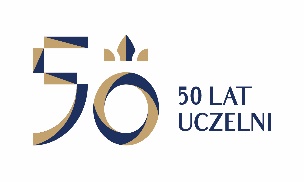 UNIWERSYTET KAZIMIERZA WIELKIEGOW BYDGOSZCZYul. Chodkiewicza 30, 85 – 064 Bydgoszcz, tel. 052 341 91 00 fax. 052 360 82 06 		NIP 5542647568 REGON 340057695www.ukw.edu.plBydgoszcz, dn. 21.04.2020 r.UKW/DZP-282-ZO-B-5/2020OGŁOSZENIE O UNIEWAŻNIENIU POSTĘPOWANIA w TRYBIE Zapytania Ofertowego Uniwersytet Kazimierza Wielkiego w Bydgoszczy z siedzibą przy ul. Chodkiewicza 30, 85-064 Bydgoszcz informuje, iż w wyniku przeprowadzonego Zapytania Ofertowego  Nr UKW/DZP-282-ZO-B-5/2020 pn. „Usługa zaprojektowania markerów SSR (Simple Sequence Repeats)  w ramach badania pn: Rola neutralnych i adaptacyjnych procesów genetycznych w kształtowaniu ogólno-genomowej zmienności hybrydyzujących podgatunków pszczoły miodnej realizowane  w ramach projektu badawczego: Opus 10.”, unieważniono postępowanie.  Uzasadnienie unieważnienia: W wyznaczonym terminie nie złożono żadnej oferty.Kanclerz UKWMgr Renata Malak